20. NEDELJA MED LETOM»Uprimo oči v Jezusa, voditelja in dopolnitelja vere.«Za vse je že odprta  stran Župnija Poljane pri Šk. Loki. Novice in oznanila bodo še naprej na naši spletni strani župnije, bodo pa tudi na mojem  osebnem profilu Jože Plut Šorc in  strani Jože Plut Šorc župnik; na župnikovem  profilu, če je kdo vešč, pa lahko sledi tudi na mojem tamkajšnjem profilu. Na  straneh povšečkajte stran ali še bolje, pritisnite gumb SLEDI!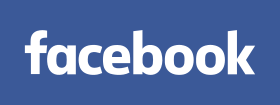 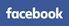 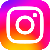 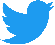 Za sedaj župnik biva v mežnariji na Gori (Malenski vrh). V prihodnjem tednu naj bi se v celoti preselil v Šubiičevo hišo. Kar je le mogoče, uredite po tel. 031 673 111, da se dogovorimo, sicer pa na voljo pred vsako sv. mašo eno uro v cerkvi (pogovor, spoved …) in po maši v zakristiji (tudi za prejem sv. maš itd).Župnijska pisarna pa je že v Šubičevi hiši. Za pripravo potrebnih dokumentov, se z župnikom dogovorite za termin po telefonu. Hvala vsem, ki ste v petek pomagali pri selitvi (občini, KS, mladinkam in mladincem, Klemenu in Mateju) in prostore očistili (vsem petim damam).Priprava na krst otrok bo v petek, 16.9., ob 17h v dvorani pod cerkvijo. Podelitev krsta bo med mašo v nedeljo, 18.9. (ali v nedeljo, 25.9., po sv. maši). Če kdo želi krsti že v avgustu, naj pokliče župnika. Hvala!NED 14. 8.20. MED LETOM. Maksimiljan Kolbe, muč.07.0010.00Za župljanestarši Klemenčič in sestra Olga - KomarjeviAnica ČernatičPoljanePoljane PON15.8MARIJINO VNEBOVZETJE – VEL. ŠMARENO7.0010.00Za farane+ Martin Peternelj, 30. obl.  – smenj na Gori -  Malenski vrh, vodi škof F. ŠuštarPoljaneGora – M. vrhTOR16.8.Rok, spok.; Štefan, kr.20.00+ Silvester Rant, obl.PoljaneSRE17.8.Hijacint, red.; Zdr. prekm. Slovencev, d.p.20.001. + Janez Čadež2. + Jelena ProsencPo maši slavljenje Gospoda.PoljaneČET18.8.Helena (Alenka), ces.; Manes, red.07.00V dober namenPoljanePET19.8.Janez Eudes, duh.; Timotej, muč.20.0020.30+ Jože Debeljak, 5. obl.Po maši češčenje NajsvetejšegaPoljanePoljaneSOB20.8.Bernard, op-c.u.; Samuel. Pr.12.0013.0014.0015.0020.00Za srečen zakon (poročna maša)Za srečen zakon (poročna maša)Poročni obredZa srečen zakon (poročna maša)+ Jožef JelovčanPoljaneBukov VrhVolbenkGora, M.V.PoljaneNED21.8.21. NEDELJA MED LETOM; Pij X., pp.; Luksorij, muč.07.0010.00+ Jelka Malovrh Za župljane - smenjPoljaneBuk. Vrh